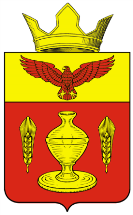 ВОЛГОГРАДСКАЯ ОБЛАСТЬПАЛЛАСОВСКИЙ МУНИЦИПАЛЬНЫЙ РАЙОН
ГОНЧАРОВСКИЙ СЕЛЬСКИЙ СОВЕТРЕШЕНИЕ«10» ноября  2014 г.                                п. Золотари	                                              № 27\1 О внесении изменений и дополнений  в  Решение Гончаровского сельскогоСовета  № 2/2 от 21.01.2014г. «Об утверждении реестра муниципальныхслужащих  администрации Гончаровского сельского поселения»                С целью приведения законодательства Гончаровского сельского поселения в соответствии с действующим федеральным законодательством, руководствуясь статьей 7 Федерального закона от 06 октября 2003 года № 131-ФЗ «Об общих принципах организации местного самоуправления в Российской Федерации», Гончаровский  сельский СоветРЕШИЛ:Внести изменения и дополнения в Решение Гончаровского сельского Совета№ 2/2 от 21.01.2014г. «Об утверждении реестра муниципальных служащих  администрации Гончаровского сельского поселения»  (далее - Решение).               1.1  В пункте 2 Решения слово «работников» - исключить.                 1.2 Приложение 2 к Решению изложить в новой редакции согласно приложения  к  настоящему решению.              2. Контроль за исполнением настоящего Решения оставляю за собой.              3. Настоящее Решение вступает в силу с момента подписания. Глава Гончаровского                                                                                К.У.Нуркатовсельского поселенияРег. №50/2014г.Приложение  кРешению Гончаровскогосельского Совета№__ от «__»______2014г.Структура администрации Гончаровского сельского поселенияПалласовского муниципального района Волгоградской области на 2014 годГлава Гончаровского сельского поселения Палласовского муниципального района Волгоградской областиЗаместитель главы администрации Ведущий специалист по общим вопросамВедущий специалист –бухгалтерВедущий специалист  по оказанию социальных услугСпециалист 1 категории военно- учетный работникСпециалист 1 категории по благоустройству и землепользованиюВедущий специалист  по вопросам экономики и финансов